Тема « Золотые рыбки»Программное содержание: Продолжать знакомить детей с работой с природным материалом, и лекалом. Закреплять умение выполнять изображение с помощью лекала, вырезать по контуру детали поделки. Учить аккуратно, пользоваться клеем, покрывать гуашевыми красками объёмные предметы. Развивать творческое воображение и пространственное мышление. Дидактический материал:1. Демонстрационный материал: картинки с изображением аквариумных рыбок и водорослей валлиснерии.2. Раздаточный материал: таблицы алгоритмы, клей, кисти, картон, лекало, гуашь (цвет по выбору детей), салфетки, ножницы, нитки ирис, тарелочки для обрезок картона.Предварительная работа:1. Чтение сказки « О рыбаке и рыбке» А.С. Пушкина.2. Рассматривание альбома «Аквариумные рыбки».Методы и приёмы:наблюдение,показ,беседа,чтение стихов,игра.Интеграция:коммуникация,познание.Ход мероприятия:(Предлагаю детям поиграть в игру на внимание «Рыбка прыгает в пруду»).                                  Рыбка плавает в водице,                                  Рыбке весело играть.                                  Рыбка, рыбка, озорница,                                  Мы хотим тебя поймать.                                  Рыбка спинку изогнула,                                  Крошку хлебную взяла.                                  Рыбка хвостиком махнула,                                  Рыбка быстро уплыла!                                                             М. КрасеваВоспитатель. Ребята, вы помните «Сказку о Золотой рыбке»? (выслушиваю ответы детей).  Сегодня мы с вами сделаем волшебных рыбок. Садитесь за столы, рыбок мы будем делать из картона и ореховой скорлупы. Сначала возьмём картон (цвет картона по выбору детей) и с помощью лекала переведём простым карандашом контур рыбки. Затем возьмем ножницы и аккуратно по контуру вырежем. Приступаем к работе. Дети выполняют работу, я слежу за тем, чтобы они вырезали по контуру.Воспитатель. Кто вырезал основу для рыбки, можно приступать к приклеиванию ореховой скорлупы. Скорлупу будем приклеивать с двух сторон. По желанию вы можете раскрасить гуашью рыбок в желанный цвет. Воспитатель: Дети, кто освободился, может на доске нарисовать подводный мир для рыбок (дети рисуют).Готовые работы дети вывешивают на магнитную доску.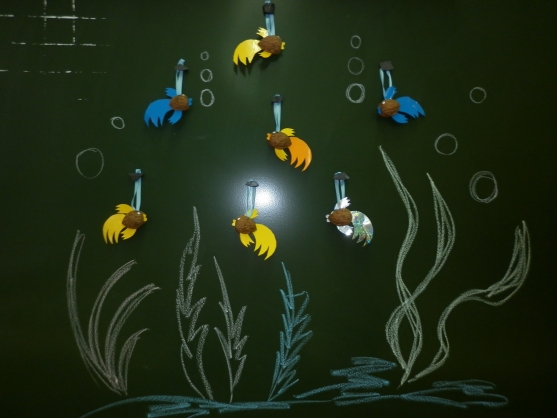 